Additional file 1: Figure S1 Illustration of the influence of logistic model parameters on curve, and the model fitted to a CKC. From left to right: α defines the asymmetry of the logistic model, τ the steepness of the curve and k influences the terminal slope. The regression curve fitted to a given CKC for a malignant (blue) and a benign lesion (green). 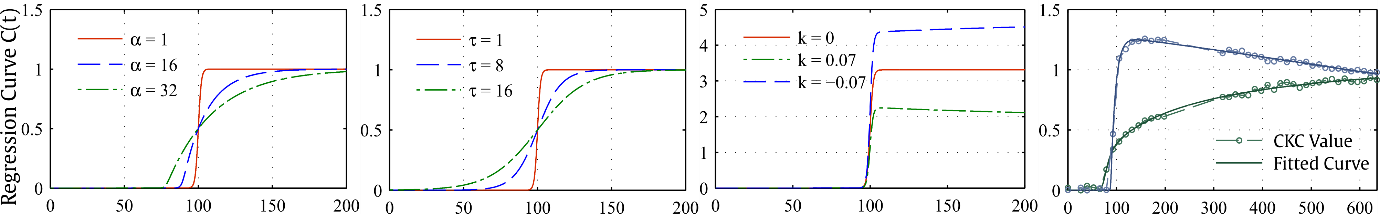 Figure S2 Boxplot of automatic segmentation performance in terms of Dice similarity coefficient (DSC). DWI, diffusion-weighted imaging; GI, Gini Importance; mRMR, minimum-Redundancy-Maximum-Relevance; PET, positron emission tomography; w/o, without 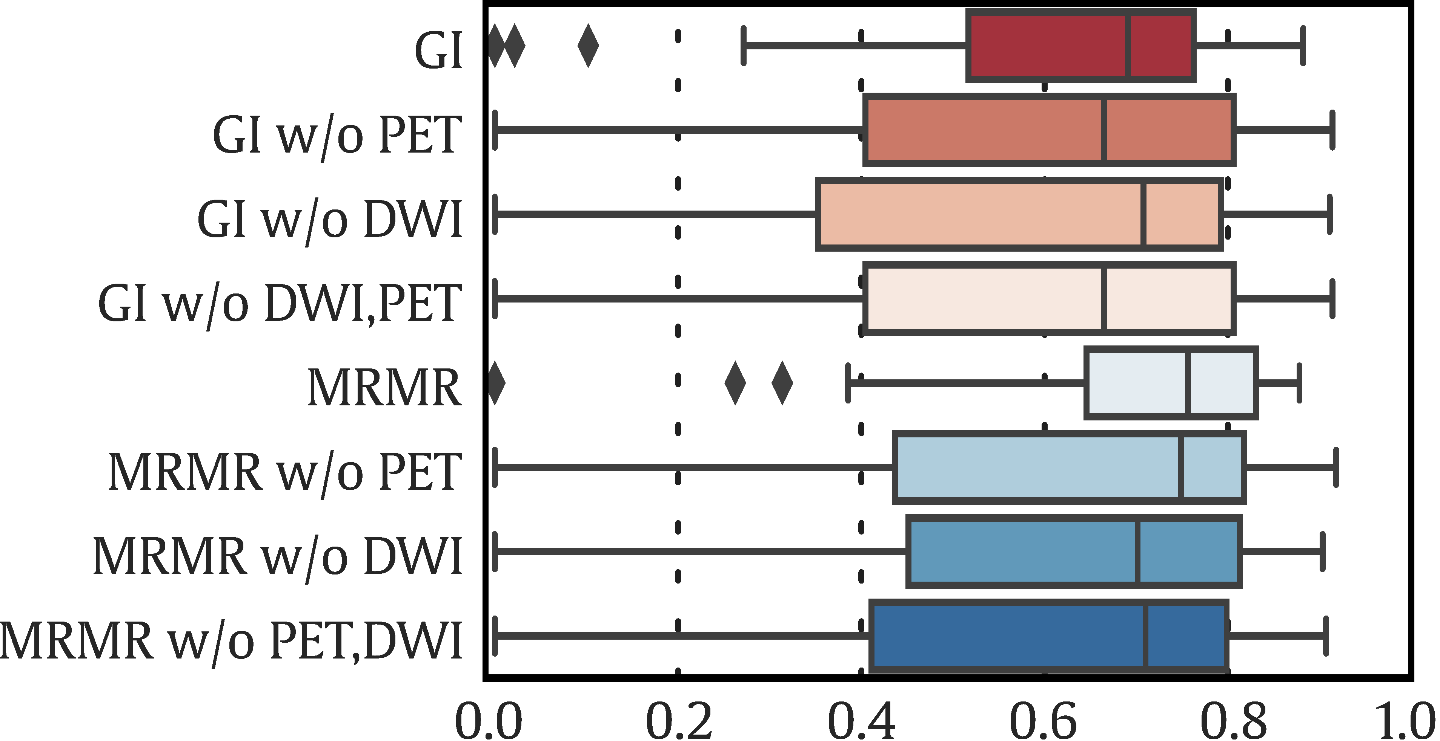 Table S1 Definitions of morphologic features.Morphological feature Definition NoteNumber of voxels in the lesion () = Volume of lesion ()Number of voxels and volume were the same in this case since a voxel had a volume of 1 mm.Centroid () , with Maximum radial distance ()Normalized radial length () , with Area of enclosing surface ()Volume Overlap Ratio ()Ratio of lesion volume to circumscribing sphere. Elliptic Volume Overlap Ratio ()Ratio of lesion volume to inertia ellipsoid. ...ellipsoid radii. The inertia ellipsoid is obtained by PCA of . Discrete Compactness () 52 Irregularity () , with  Deviation of lesion surface  from a sphere surface with the same volume.Sphericity ()  Ratio of inscribing sphere radius to circumscribing sphere.NRL mean ()NRL variance ()NRL sphericity ()